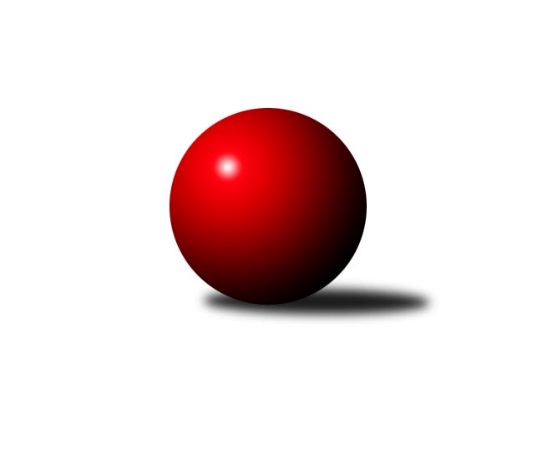 Č.8Ročník 2018/2019	23.5.2024 Okresní přebor Jindřichova Hradce 2018/2019Statistika 8. kolaTabulka družstev:		družstvo	záp	výh	rem	proh	skore	sety	průměr	body	plné	dorážka	chyby	1.	TJ Nová Včelnice B	6	5	0	1	28.0 : 8.0 	(33.0 : 15.0)	1586	10	1114	472	38.7	2.	TJ Kunžak B	7	5	0	2	27.0 : 15.0 	(31.0 : 25.0)	1543	10	1102	441	40.4	3.	TJ Slovan Jindřichův Hradec B	7	4	0	3	26.0 : 16.0 	(33.0 : 23.0)	1500	8	1092	408	45.9	4.	TJ Centropen Dačice E	7	4	0	3	23.0 : 19.0 	(31.0 : 25.0)	1512	8	1084	428	48	5.	TJ Sokol Slavonice C	7	4	0	3	21.0 : 21.0 	(28.5 : 27.5)	1523	8	1095	429	37.7	6.	TJ Kunžak D	7	2	0	5	12.0 : 30.0 	(20.0 : 36.0)	1477	4	1069	408	47.4	7.	TJ Loko Č. Budějovice C	7	0	0	7	7.0 : 35.0 	(15.5 : 40.5)	1414	0	1017	397	54.7Tabulka doma:		družstvo	záp	výh	rem	proh	skore	sety	průměr	body	maximum	minimum	1.	TJ Slovan Jindřichův Hradec B	4	4	0	0	23.0 : 1.0 	(26.0 : 6.0)	1650	8	1714	1596	2.	TJ Nová Včelnice B	3	3	0	0	16.0 : 2.0 	(19.5 : 4.5)	1633	6	1639	1630	3.	TJ Centropen Dačice E	3	3	0	0	15.0 : 3.0 	(17.0 : 7.0)	1609	6	1669	1560	4.	TJ Sokol Slavonice C	4	3	0	1	15.0 : 9.0 	(20.0 : 12.0)	1550	6	1592	1525	5.	TJ Kunžak B	4	3	0	1	15.0 : 9.0 	(17.0 : 15.0)	1537	6	1586	1485	6.	TJ Kunžak D	3	1	0	2	7.0 : 11.0 	(12.0 : 12.0)	1507	2	1555	1440	7.	TJ Loko Č. Budějovice C	3	0	0	3	4.0 : 14.0 	(8.0 : 16.0)	1418	0	1465	1382Tabulka venku:		družstvo	záp	výh	rem	proh	skore	sety	průměr	body	maximum	minimum	1.	TJ Kunžak B	3	2	0	1	12.0 : 6.0 	(14.0 : 10.0)	1561	4	1604	1534	2.	TJ Nová Včelnice B	3	2	0	1	12.0 : 6.0 	(13.5 : 10.5)	1562	4	1572	1535	3.	TJ Sokol Slavonice C	3	1	0	2	6.0 : 12.0 	(8.5 : 15.5)	1514	2	1533	1501	4.	TJ Centropen Dačice E	4	1	0	3	8.0 : 16.0 	(14.0 : 18.0)	1488	2	1527	1414	5.	TJ Kunžak D	4	1	0	3	5.0 : 19.0 	(8.0 : 24.0)	1470	2	1529	1420	6.	TJ Slovan Jindřichův Hradec B	3	0	0	3	3.0 : 15.0 	(7.0 : 17.0)	1425	0	1500	1360	7.	TJ Loko Č. Budějovice C	4	0	0	4	3.0 : 21.0 	(7.5 : 24.5)	1413	0	1533	1330Tabulka podzimní části:		družstvo	záp	výh	rem	proh	skore	sety	průměr	body	doma	venku	1.	TJ Nová Včelnice B	6	5	0	1	28.0 : 8.0 	(33.0 : 15.0)	1586	10 	3 	0 	0 	2 	0 	1	2.	TJ Kunžak B	7	5	0	2	27.0 : 15.0 	(31.0 : 25.0)	1543	10 	3 	0 	1 	2 	0 	1	3.	TJ Slovan Jindřichův Hradec B	7	4	0	3	26.0 : 16.0 	(33.0 : 23.0)	1500	8 	4 	0 	0 	0 	0 	3	4.	TJ Centropen Dačice E	7	4	0	3	23.0 : 19.0 	(31.0 : 25.0)	1512	8 	3 	0 	0 	1 	0 	3	5.	TJ Sokol Slavonice C	7	4	0	3	21.0 : 21.0 	(28.5 : 27.5)	1523	8 	3 	0 	1 	1 	0 	2	6.	TJ Kunžak D	7	2	0	5	12.0 : 30.0 	(20.0 : 36.0)	1477	4 	1 	0 	2 	1 	0 	3	7.	TJ Loko Č. Budějovice C	7	0	0	7	7.0 : 35.0 	(15.5 : 40.5)	1414	0 	0 	0 	3 	0 	0 	4Tabulka jarní části:		družstvo	záp	výh	rem	proh	skore	sety	průměr	body	doma	venku	1.	TJ Nová Včelnice B	0	0	0	0	0.0 : 0.0 	(0.0 : 0.0)	0	0 	0 	0 	0 	0 	0 	0 	2.	TJ Loko Č. Budějovice C	0	0	0	0	0.0 : 0.0 	(0.0 : 0.0)	0	0 	0 	0 	0 	0 	0 	0 	3.	TJ Slovan Jindřichův Hradec B	0	0	0	0	0.0 : 0.0 	(0.0 : 0.0)	0	0 	0 	0 	0 	0 	0 	0 	4.	TJ Sokol Slavonice C	0	0	0	0	0.0 : 0.0 	(0.0 : 0.0)	0	0 	0 	0 	0 	0 	0 	0 	5.	TJ Kunžak B	0	0	0	0	0.0 : 0.0 	(0.0 : 0.0)	0	0 	0 	0 	0 	0 	0 	0 	6.	TJ Kunžak D	0	0	0	0	0.0 : 0.0 	(0.0 : 0.0)	0	0 	0 	0 	0 	0 	0 	0 	7.	TJ Centropen Dačice E	0	0	0	0	0.0 : 0.0 	(0.0 : 0.0)	0	0 	0 	0 	0 	0 	0 	0 Zisk bodů pro družstvo:		jméno hráče	družstvo	body	zápasy	v %	dílčí body	sety	v %	1.	Miloš Veselý 	TJ Centropen Dačice E 	6	/	6	(100%)	11	/	12	(92%)	2.	Martin Kovalčík 	TJ Nová Včelnice B 	5	/	5	(100%)	10	/	10	(100%)	3.	Vladimír Klíma 	TJ Nová Včelnice B 	5	/	5	(100%)	7	/	10	(70%)	4.	Jovana Vilímková 	TJ Kunžak B 	5	/	6	(83%)	8	/	12	(67%)	5.	František Hána 	TJ Nová Včelnice B 	5	/	6	(83%)	7	/	12	(58%)	6.	Martin Novák 	TJ Slovan Jindřichův Hradec B 	5	/	6	(83%)	7	/	12	(58%)	7.	Radka Burianová 	TJ Kunžak B 	5	/	7	(71%)	11	/	14	(79%)	8.	Marie Škodová 	TJ Slovan Jindřichův Hradec B 	5	/	7	(71%)	11	/	14	(79%)	9.	Václav Klojda ml.	TJ Loko Č. Budějovice C 	5	/	7	(71%)	10.5	/	14	(75%)	10.	Jiří Kačo 	TJ Slovan Jindřichův Hradec B 	4	/	6	(67%)	9	/	12	(75%)	11.	Marcela Chramostová 	TJ Kunžak D 	4	/	7	(57%)	8	/	14	(57%)	12.	Jiří Matouš 	TJ Centropen Dačice E 	4	/	7	(57%)	7.5	/	14	(54%)	13.	Jiří Pšenčík 	TJ Sokol Slavonice C 	3	/	4	(75%)	6	/	8	(75%)	14.	Aneta Kameníková 	TJ Centropen Dačice E 	3	/	4	(75%)	6	/	8	(75%)	15.	Aleš Pavlů 	TJ Sokol Slavonice C 	3	/	4	(75%)	6	/	8	(75%)	16.	Libor Lacina 	TJ Sokol Slavonice C 	3	/	5	(60%)	6	/	10	(60%)	17.	Marie Zoubková 	TJ Kunžak B 	3	/	5	(60%)	3	/	10	(30%)	18.	Dana Kopečná 	TJ Kunžak D 	3	/	6	(50%)	7	/	12	(58%)	19.	Milena Žampachová 	TJ Sokol Slavonice C 	2	/	2	(100%)	4	/	4	(100%)	20.	Josef Jirků 	TJ Slovan Jindřichův Hradec B 	2	/	3	(67%)	3	/	6	(50%)	21.	Tereza Tyšerová 	TJ Nová Včelnice B 	2	/	4	(50%)	5.5	/	8	(69%)	22.	Libuše Hanzalíková 	TJ Kunžak B 	2	/	4	(50%)	5	/	8	(63%)	23.	Václav Klojda st.	TJ Loko Č. Budějovice C 	2	/	5	(40%)	4	/	10	(40%)	24.	Lubomír Náměstek 	TJ Centropen Dačice E 	2	/	6	(33%)	5.5	/	12	(46%)	25.	Marie Kudrnová 	TJ Kunžak B 	2	/	6	(33%)	4	/	12	(33%)	26.	Josef Smažil 	TJ Sokol Slavonice C 	1	/	1	(100%)	1.5	/	2	(75%)	27.	Martin Fiala 	TJ Sokol Slavonice C 	1	/	2	(50%)	1	/	4	(25%)	28.	Jiří Hembera 	TJ Nová Včelnice B 	1	/	3	(33%)	3	/	6	(50%)	29.	Jaroslav Vrzal 	TJ Slovan Jindřichův Hradec B 	1	/	3	(33%)	1	/	6	(17%)	30.	Milena Berková 	TJ Kunžak D 	1	/	5	(20%)	3	/	10	(30%)	31.	Stanislav Vítek 	TJ Nová Včelnice B 	0	/	1	(0%)	0.5	/	2	(25%)	32.	Milan Hendrych 	TJ Slovan Jindřichův Hradec B 	0	/	2	(0%)	0	/	4	(0%)	33.	Lenka Pudilová 	TJ Kunžak D 	0	/	3	(0%)	0	/	6	(0%)	34.	Ondřej Kubeš 	TJ Sokol Slavonice C 	0	/	3	(0%)	0	/	6	(0%)	35.	Jan Ondřich 	TJ Loko Č. Budějovice C 	0	/	4	(0%)	0	/	8	(0%)	36.	František Běhůnek 	TJ Sokol Slavonice C 	0	/	5	(0%)	3	/	10	(30%)	37.	Pavel Terbl 	TJ Centropen Dačice E 	0	/	5	(0%)	1	/	10	(10%)	38.	Lucie Kreklová 	TJ Loko Č. Budějovice C 	0	/	5	(0%)	1	/	10	(10%)	39.	Stanislava Kopalová 	TJ Kunžak D 	0	/	6	(0%)	1	/	12	(8%)	40.	Adéla Kršková 	TJ Loko Č. Budějovice C 	0	/	7	(0%)	0	/	14	(0%)Průměry na kuželnách:		kuželna	průměr	plné	dorážka	chyby	výkon na hráče	1.	TJ Centropen Dačice, 1-4	1570	1116	454	42.2	(392.5)	2.	TJ Jindřichův Hradec, 1-2	1548	1108	439	42.0	(387.0)	3.	TJ Sokol Slavonice, 1-4	1521	1079	442	38.3	(380.5)	4.	TJ Nová Včelnice, 1-2	1521	1088	433	50.7	(380.4)	5.	TJ Kunžak, 1-2	1519	1092	427	46.1	(380.0)	6.	TJ Lokomotiva České Budějovice, 1-4	1464	1057	407	51.0	(366.1)Nejlepší výkony na kuželnách:TJ Centropen Dačice, 1-4TJ Centropen Dačice E	1669	6. kolo	Václav Klojda ml.	TJ Loko Č. Budějovice C	462	1. koloTJ Centropen Dačice E	1597	1. kolo	Miloš Veselý 	TJ Centropen Dačice E	445	6. koloTJ Centropen Dačice E	1560	3. kolo	Aneta Kameníková 	TJ Centropen Dačice E	436	6. koloTJ Sokol Slavonice C	1533	3. kolo	Jiří Pšenčík 	TJ Sokol Slavonice C	424	3. koloTJ Loko Č. Budějovice C	1533	1. kolo	Aneta Kameníková 	TJ Centropen Dačice E	421	1. koloTJ Kunžak D	1529	6. kolo	Miloš Veselý 	TJ Centropen Dačice E	419	3. kolo		. kolo	Marcela Chramostová 	TJ Kunžak D	417	6. kolo		. kolo	Jiří Matouš 	TJ Centropen Dačice E	410	1. kolo		. kolo	Lubomír Náměstek 	TJ Centropen Dačice E	405	6. kolo		. kolo	Lubomír Náměstek 	TJ Centropen Dačice E	402	1. koloTJ Jindřichův Hradec, 1-2TJ Slovan Jindřichův Hradec B	1714	7. kolo	Jiří Kačo 	TJ Slovan Jindřichův Hradec B	488	1. koloTJ Slovan Jindřichův Hradec B	1672	1. kolo	Jiří Kačo 	TJ Slovan Jindřichův Hradec B	447	7. koloTJ Slovan Jindřichův Hradec B	1618	5. kolo	Jiří Kačo 	TJ Slovan Jindřichův Hradec B	433	5. koloTJ Slovan Jindřichův Hradec B	1596	3. kolo	Marie Škodová 	TJ Slovan Jindřichův Hradec B	432	7. koloTJ Centropen Dačice E	1523	5. kolo	Josef Jirků 	TJ Slovan Jindřichův Hradec B	425	7. koloTJ Sokol Slavonice C	1501	7. kolo	Jiří Kačo 	TJ Slovan Jindřichův Hradec B	422	3. koloTJ Kunžak D	1430	1. kolo	Josef Jirků 	TJ Slovan Jindřichův Hradec B	418	5. koloTJ Loko Č. Budějovice C	1330	3. kolo	Marie Škodová 	TJ Slovan Jindřichův Hradec B	415	3. kolo		. kolo	Aneta Kameníková 	TJ Centropen Dačice E	414	5. kolo		. kolo	Martin Novák 	TJ Slovan Jindřichův Hradec B	410	7. koloTJ Sokol Slavonice, 1-4TJ Sokol Slavonice C	1592	8. kolo	Václav Klojda ml.	TJ Loko Č. Budějovice C	441	6. koloTJ Nová Včelnice B	1572	4. kolo	Libor Lacina 	TJ Sokol Slavonice C	426	2. koloTJ Sokol Slavonice C	1542	6. kolo	Vladimír Klíma 	TJ Nová Včelnice B	409	4. koloTJ Sokol Slavonice C	1542	4. kolo	Milena Žampachová 	TJ Sokol Slavonice C	409	8. koloTJ Kunžak B	1534	8. kolo	Marcela Chramostová 	TJ Kunžak D	406	2. koloTJ Sokol Slavonice C	1525	2. kolo	Marie Kudrnová 	TJ Kunžak B	406	8. koloTJ Loko Č. Budějovice C	1448	6. kolo	Libor Lacina 	TJ Sokol Slavonice C	404	8. koloTJ Kunžak D	1420	2. kolo	Libor Lacina 	TJ Sokol Slavonice C	403	4. kolo		. kolo	Aleš Pavlů 	TJ Sokol Slavonice C	400	6. kolo		. kolo	Ondřej Kubeš 	TJ Sokol Slavonice C	400	4. koloTJ Nová Včelnice, 1-2TJ Nová Včelnice B	1639	2. kolo	Václav Klojda ml.	TJ Loko Č. Budějovice C	452	5. koloTJ Nová Včelnice B	1631	5. kolo	František Hána 	TJ Nová Včelnice B	443	7. koloTJ Nová Včelnice B	1630	7. kolo	Jiří Hembera 	TJ Nová Včelnice B	438	2. koloTJ Centropen Dačice E	1527	7. kolo	Vladimír Klíma 	TJ Nová Včelnice B	434	2. koloTJ Slovan Jindřichův Hradec B	1360	2. kolo	František Hána 	TJ Nová Včelnice B	424	5. koloTJ Loko Č. Budějovice C	1342	5. kolo	Stanislav Vítek 	TJ Nová Včelnice B	417	5. kolo		. kolo	Vladimír Klíma 	TJ Nová Včelnice B	410	7. kolo		. kolo	Martin Kovalčík 	TJ Nová Včelnice B	409	7. kolo		. kolo	František Hána 	TJ Nová Včelnice B	400	2. kolo		. kolo	Martin Kovalčík 	TJ Nová Včelnice B	396	5. koloTJ Kunžak, 1-2TJ Kunžak B	1604	5. kolo	Martin Novák 	TJ Slovan Jindřichův Hradec B	433	4. koloTJ Kunžak B	1586	4. kolo	Radka Burianová 	TJ Kunžak B	432	4. koloTJ Kunžak B	1585	6. kolo	Vladimír Klíma 	TJ Nová Včelnice B	428	6. koloTJ Nová Včelnice B	1568	6. kolo	Radka Burianová 	TJ Kunžak B	428	5. koloTJ Kunžak D	1555	8. kolo	Marie Škodová 	TJ Slovan Jindřichův Hradec B	417	4. koloTJ Nová Včelnice B	1535	3. kolo	Martin Kovalčík 	TJ Nová Včelnice B	416	3. koloTJ Kunžak D	1526	5. kolo	Radka Burianová 	TJ Kunžak B	410	6. koloTJ Sokol Slavonice C	1509	1. kolo	Marie Zoubková 	TJ Kunžak B	407	6. koloTJ Slovan Jindřichův Hradec B	1500	4. kolo	Dana Kopečná 	TJ Kunžak D	407	8. koloTJ Kunžak B	1491	1. kolo	Jovana Vilímková 	TJ Kunžak B	405	4. koloTJ Lokomotiva České Budějovice, 1-4TJ Kunžak B	1544	7. kolo	Václav Klojda ml.	TJ Loko Č. Budějovice C	427	4. koloTJ Kunžak D	1500	4. kolo	Václav Klojda ml.	TJ Loko Č. Budějovice C	412	8. koloTJ Centropen Dačice E	1489	8. kolo	Radka Burianová 	TJ Kunžak B	395	7. koloTJ Loko Č. Budějovice C	1465	4. kolo	Libuše Hanzalíková 	TJ Kunžak B	392	7. koloTJ Loko Č. Budějovice C	1407	8. kolo	Václav Klojda st.	TJ Loko Č. Budějovice C	390	4. koloTJ Loko Č. Budějovice C	1382	7. kolo	Aneta Kameníková 	TJ Centropen Dačice E	389	8. kolo		. kolo	Jovana Vilímková 	TJ Kunžak B	384	7. kolo		. kolo	Miloš Veselý 	TJ Centropen Dačice E	382	8. kolo		. kolo	Marcela Chramostová 	TJ Kunžak D	382	4. kolo		. kolo	Dana Kopečná 	TJ Kunžak D	381	4. koloČetnost výsledků:	6.0 : 0.0	5x	5.0 : 1.0	8x	4.0 : 2.0	4x	2.0 : 4.0	2x	1.0 : 5.0	5x